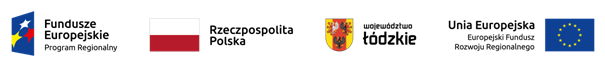 Łódź, dnia  21.11.2023 r.L.dz. WZZOZCLChPłiR/ZP/28-3/23Dotyczy: postępowania o udzielenie zamówienia publicznego prowadzonego w trybie podstawowym art. 275 pkt. 1 bez  prowadzenia negocjacji, na adaptację pomieszczenia na salę zabiegową Oddziału Anestezjologii i Intensywnej Terapii Wojewódzkiego Zespołu Zakładów Opieki Zdrowotnej Centrum Leczenia Chorób Płuc i Rehabilitacji w ŁodziZnak sprawy:  28/ZP/TP/23ZAWIADOMIENIE  O WYBORZE NAJKORZYSTNIEJSZEJ OFERTYDziałając na podstawie art. 253  ust. 2 ustawy z 11 września 2019 r. Prawo zamówień publicznych(t. jedn. Dz. U. z 2023, poz. 1605), Wojewódzki Zespół Zakładów Opieki Zdrowotnej Centrum Leczenia Chorób Płuc i Rehabilitacji w Łodzi informuje, że po dokonaniu oceny i badaniu ofert złożonych w w/w postępowaniu, wg kryteriów oceny ofert: cena 60%, długość okresu gwarancji jakości na wykonane roboty budowlane 40%, dokonano wyboru oferty najkorzystniejszej:Oferta nr 1 -  AS-BUD Miśkiewicz, Szwalski Sp.j.  z siedzibą w ŁodziUzasadnienie: Oferta najkorzystniejsza w oparciu o kryteria zawarte w SWZPunktacja przyznana ofertom w każdym kryterium oceny ofert i łączna punktacja                     Kierownik     Działu Zamówień Publicznych               Marzena KolasaOferta nrnazwa albo imię i nazwisko, siedziba albo miejsce zamieszkania, jeżeli jest miejscem wykonywania działalności wykonawcy, którego ofertę wybrano, oraz nazwy albo imiona i nazwiska, siedziby albo miejsca zamieszkania, jeżeli są miejscami wykonywania działalności wykonawców, którzy złożyli ofertyLiczba punktów w kryterium cenaLiczba punktów w kryterium długość okresu gwarancji jakości na wykonane roboty budowlanełączna punktacja1AS-BUD Miśkiewicz, Szwalski Sp. j z siedzibą w Łodzi60401002Hydratec Spółka z ograniczona odpowiedzialnością z siedzibą w Białymstoku3,314043,313P.H.U. „PERFBUD” s.c. Andrzej Głowacki z siedzibą w Łodzi47,814087,81